           В рамках месячника оборонно-массовой и военно-патриотической работы учащиеся МАОУ СОШ № 62 из  отряда «Тимуровец»  оказывают помощь ветеранам Великой Отечественной войны. С 23 января оказана помощь по расчистке от снега  придворовой территории  5 ветеранам, проживающим в поселке Индустриальный: Акимову  Д.Г., Акимовой В.П., Лалиашвили Е.А., Степанец М.И.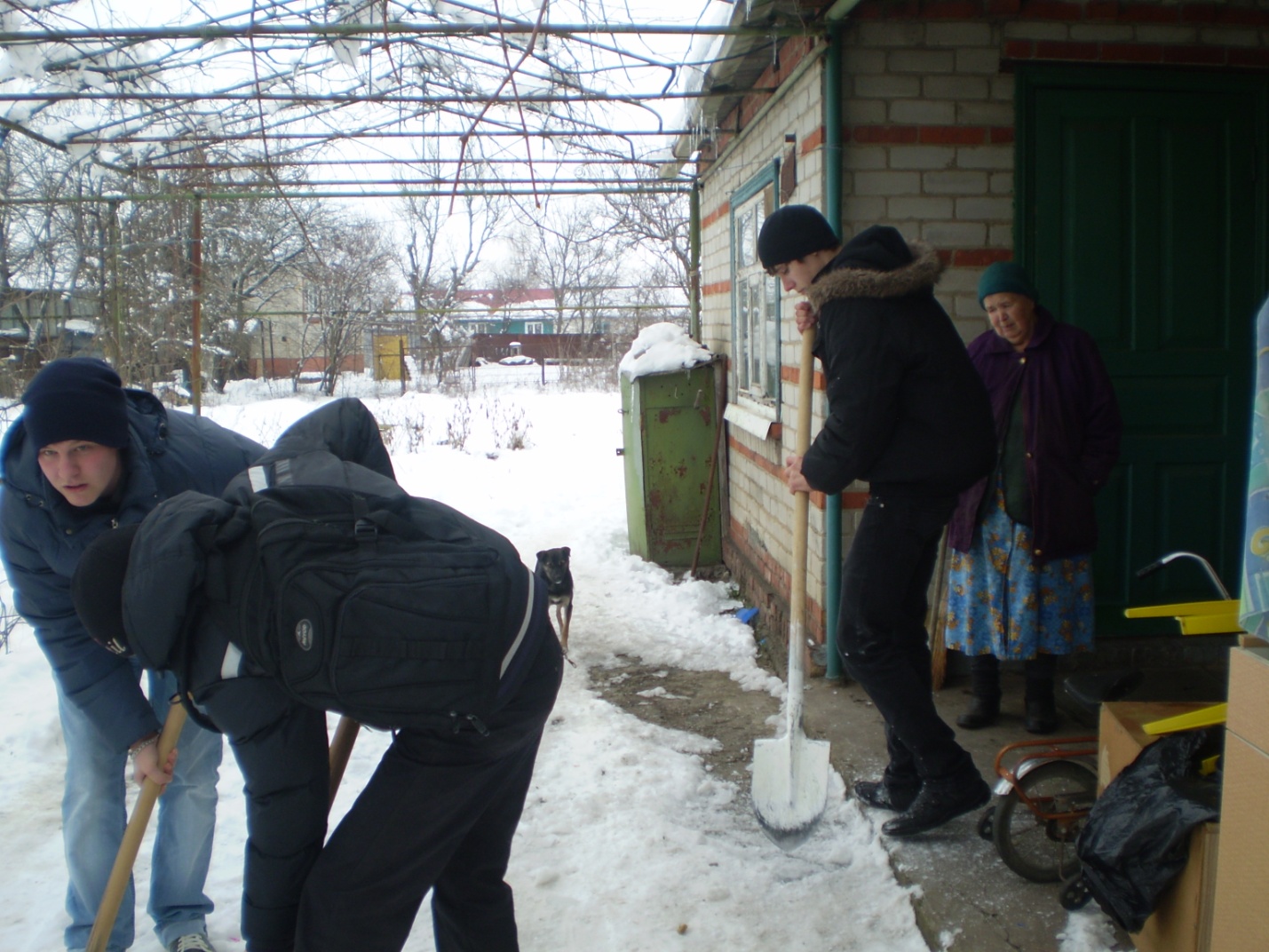 